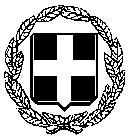     ΕΛΛΗΝΙΚΗ ΔΗΜΟΚΡΑΤΙΑ	   ΚΟΖΑΝΗ 9-4-2020             --------------------------     ΔΙΟΙΚΗΣΗ         3ης Υ.ΠΕ. ΜΑΚΕΔΟΝΙΑΣΓΕΝΙΚΟ ΝΟΣΟΚΟΜΕΙΟ ΚΟΖΑΝΗΣ	              		ΠΡΟΣ: ΜΜΕ «ΜΑΜΑΤΣΕΙΟ»ΕΥΧΑΡΙΣΤΗΡΙΟΟ Διοικητής και το Προσωπικό του Γενικού Νοσοκομείου Κοζάνης ευχαριστεί τις τοπικές Επιχειρήσεις που με τις δωρεές τους σε αυτή τη δύσκολη στιγμή μας στηρίζουν δείχνοντας μας το έμπρακτο ενδιαφέρον τους. Είμαστε όλοι μαζί και θα συνεχίσουμε να είμαστε όλοι μαζί, ακολουθώντας πιστά τις οδηγίες που δίνονται από τις αρμόδιες αρχές.Ευχαριστούμε λοιπόν θερμά τους:ΒΑΜΒΑ FROST για την δωρεά των inox πάγκων στο εργαστήριο COVID-19Εκθεσιακό Κέντρο Κοζάνης για την παραχώρηση ιδιοκτησίας τους όσο χρόνο απαιτηθεί,  στο εργαστήριο COVID-19  2 γραφείων3 καρεκλών γραφείου6 καρεκλών επισκέπτηΕπιμελητήριο Κοζάνης για τη δωρεά 1 αναπνευστήρα τύπου biapΥφάσματος για χειρουργικές στολές ύψους 1000€ΙΑΠΩΝΙΚΗ Α.Ε. για την δωρεά 24 τεμ σπρέι υγιεινής χεριώνWelcome stores (Ιωαννίδης) για την δωρεά στο εργαστήριο COVID -191 καταψύκτη1 ψυγείου1 Lapton με εκτυπωτή Θ. ΜΑΥΡΙΔΗΣ Ι.Κ.Ε.,ΤΕΧΝΙΚΑ ΕΡΓΑ για τη δωρεά μίας (1) συσκευής BiPAP DreamStation ProΚυριακίδης Κων/νος «Επιχειρήσεις Κουφωμάτων και Επίπλων» για τη δωρεά Υφάσματος για χειρουργικές στολές ύψους 500€          Εταιρεία «Παφίλη Καλλυντικά» για τη δωρεά 15 αντισηπτικών20 προστατευτικών γυαλιώνΝικόλαος & Ελισάβετ Χρήστου Σάββα Ι.Κ.Ε για την δωρεά στο εργαστήριο  COVID-19Νιπτήρων και πλακιδίων                                                                        Ο ΔΙΟΙΚΗΤΗΣ                                                               ΣΤΕΡΓΙΟΣ ΓΚΑΝΑΤΣΙΟΣ